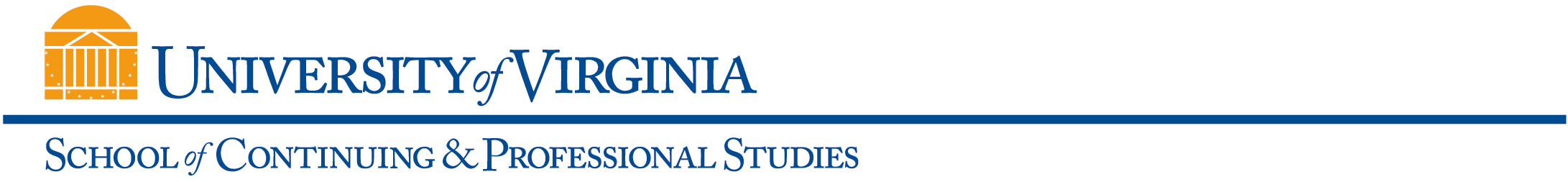 Class OverviewClass Description (Use the SIS 400 characters from catalog description)EXPLORES ADVANCED CONCEPTS IN DSLR DIGITAL PHOTOGRAPHY IN A NON-TECHNICAL, HANDS-ON FORMAT WITH PARTICULAR FOCUS ON LANDSCAPE AND NATURE PHOTOGRAPHY.  BUILDS UPON SKILLS ACQUIRED IN INTRODUCTORY AND INTERMEDIATE LEVEL DIGITAL PHOTOGRAPHY COURSES.Learning OutcomesTO MASTER YOUR DIGITAL CAMERA AND CREATE EXCELLENT DIGITAL IMAGES.Assessment ComponentsNONERequired Text (include ISBN, specific edition)NONE REQUIRED.  RECOMMENDED: PERFECT DIGITAL PHOTOGRAPHY BY JAY DICKMAN AND JAY KINGHORN, MCGRAW HILL, 2009, ISBN 978-0-07-160166-5: Required Additional Resources and Technical ComponentsDSLR CAMERA.  COMPUTER WITH INTERNET ACCESS.  RECOMMENDED: LIGHTROOM 4 OR 5  .  Other Class Expectations (for Classroom/Internet and Web-Based classes, specify any live (synchronous) meetings dates, times, delivery mode)CLASS USES UVA/COLLAB FOR SUBMITTING ASSIGNMENTS AND ACCESSING RESOURCES.General Class InformationAll fields must be completed and posted in UVaCollab and World Viewable in SIS no later than two weeks prior to registration.General Class InformationAll fields must be completed and posted in UVaCollab and World Viewable in SIS no later than two weeks prior to registration.General Class InformationAll fields must be completed and posted in UVaCollab and World Viewable in SIS no later than two weeks prior to registration.General Class InformationAll fields must be completed and posted in UVaCollab and World Viewable in SIS no later than two weeks prior to registration.General Class InformationAll fields must be completed and posted in UVaCollab and World Viewable in SIS no later than two weeks prior to registration.General Class InformationAll fields must be completed and posted in UVaCollab and World Viewable in SIS no later than two weeks prior to registration.General Class InformationAll fields must be completed and posted in UVaCollab and World Viewable in SIS no later than two weeks prior to registration.General Class InformationAll fields must be completed and posted in UVaCollab and World Viewable in SIS no later than two weeks prior to registration.General Class InformationAll fields must be completed and posted in UVaCollab and World Viewable in SIS no later than two weeks prior to registration.Subject Area &Catalog NumberNCPD 141Class TitleADVANCED LANDSCAPE & NATURE PHOTOGRAPHY ADVANCED LANDSCAPE & NATURE PHOTOGRAPHY ADVANCED LANDSCAPE & NATURE PHOTOGRAPHY ADVANCED LANDSCAPE & NATURE PHOTOGRAPHY ADVANCED LANDSCAPE & NATURE PHOTOGRAPHY Credit TypeUndergraduateGraduateUndergraduateGraduate Credit Noncredit Credit NoncreditDelivery MethodP (In-Person)CI (Classroom/Internet)WB (Web-Based)P (In-Person)CI (Classroom/Internet)WB (Web-Based)Re-licensure Re-certification  PointsApproval Date(For internal use only)Approval Date(For internal use only)Approval Date(For internal use only)